झारखण्ड केन्द्रीय विश्वविद्यालय 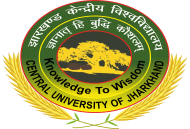  	Central University of Jharkhand(भारतीय संसद के अधिनियम, 2009 द्वारा स्थापित)  (Established by an act of Parliament of India, 2009)FORM FOR RE-IMBURSEMENT OF CHILDREN EDUCATION ALLOWANCE/HOSTELSUBSIDY   IN TERMS OF RBE No. 147/2017 CLAIM FOR THE FINANCIAL YEAR: -I  hereby  apply for  the  reimbursement  of  Children  Education  Allowance  for  my  child/children and relevant particulars are furnished below:-8. Details of all the children of the employee:9. Details of the Children for whom CEA/Hostel Subsidy claimed:10. Academic Year, Name of the School, class in which children studies:18.      (i)  Certified that the fee/amount  indicate above had actually been paid by me. (ii) Certified that my wife/husband is/is not a Central Government Servant.(iii) Certified that my husband/wife Sri/Smt:………………………………… is  presently working as : ……………………… in …………………..and that he/she shall not  apply/has not applied for the Children Education Allowance for the child mentioned above.(iv)  Certified that I or my wife/husband has  not claimed this re-imbursement from any         other source and will not claim the same in future.19   Certified that my child in respect of whom reimbursement of Children Education Allowance is applied is studying in the School/Jr. College which is recognized and affiliated to Board of Education/University.20. The information  furnished above are complete and correct and I have not suppressed any relevant  information.  In  the  event  of  any  change  in  the  particulars  given  above    which affect  my  eligibility   for  reimbursement  of  Children  Education  Allowance,  I  undertake  to intimate the same promptly and also to refund excess payments if any made. Further, I am aware that if at any stage the information/documents furnished above is found to be false, I am liable for disciplinary action.21. Reimbursement  of  Children  Education  Allowance will be done based on a certificate from the Head of the Institution or self attested report Card or self attested fee receipts.         Dated:Signature: Name:Designation __________________________________________________________________________________________________FOR OFFICE USE ONLYThe family composition of the claimant has been verified from the official records Dealing AssistantSupporting documents attachedForwarded to BONAFIDE CERTIFICATE FROM T HE HEAD OF INSTITUTION/SCHOOLThis    is    to    certify    that    Master/Baby/Mr./Miss …………………………Roll no…………………Admission No……………………………… son of Sri/Smt…………………………….. is a bonafide student of this school and studied in Class……….……. during the financial year ………………………….. and as per School records his/her date of birth is ………………….……………….. in words……………………………………………………………………………………….This  is  to  also  certify  that  the  above  named  child  had  studied  in  this  school  in  theprevious academic year………………………….He/She bears a good moral character.**  During  the  year  Master/Baby/Mr./Miss……………………………………………………..  had  resided  in the residential complex (Hostel) of the school and paid an amount of Rs………..… toward boarding and lodging in the residential complex.This  Institution/School  is  affiliated  recognized  Year………………………………..……………   and   the   affiliation/recognition   Number is……………………………………Dated: Place:     Signature Head of the Institution/School (with Stamp and seal)**(Strike out it is not applicable)1Name of the Employee                                                2Employee No.3Designation  4Section/Department5Name of Spouse6If   spouse   is   employed,   State   whether   in Central Govt., PSU, State Govt. (give details)7Designation,  Office  &  B.U.  No.  of  spouse  if spouse is employed in Railway:Sl.No.SequenceNameDOBAge11st Child22nd Child33rd ChildSl.No.SequenceNameDOBAge11st Child22nd Child33rd ChildAcademic year1st Child2nd Child3rd ChildName of School/CollegeDate of Admission Class in which children studied11Distance of Hostel of child from residence of employee ( in case Hostel Subsidy is claimed)Rs.12Amount Claimed for Child Education Allowance current financial yearRs.121st Child Rs.122nd ChildRs.123rd ChildRs.                                                                                                                  Total 12Amount of CEA/Hostel Subsidy already received up to previous quarter13The  Academic year for which CEA /Hostel  Subsidy is applied now:14Whether the child for whom the CEA is applied for is a disabled childYes/No14If yes, indicate the nature of disability14Date of disability certificate14Indicate the percentage of disability15Whether the Bonafide certificate from Head of Institution has been attachedYes/No16For Hostel Subsidy, the Bonafide certificate from mentioning the amount is attachedYes/No17If Yes at Item No. 16, Amount claimed for Hostel SubsidyYes/No171st Child Rs.172nd ChildRs.173rd ChildRs.17                                                                                                               Total Sl.No.Name of StaffEmployee No.CEA amount Hostel Subsidy amount if anyTotal Amount123